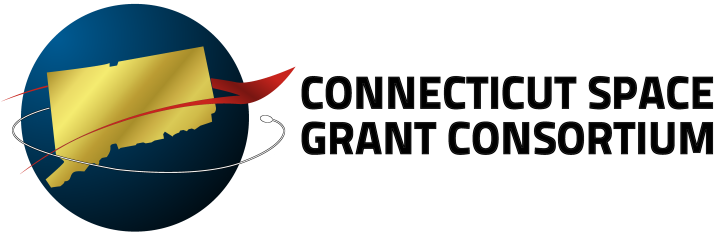 Faculty TravelApplication Cover Sheet 2013-2014 Program Year